ПРОЕКТМуниципальное образование Кондинский районХанты-Мансийского автономного округа - ЮгрыАДМИНИСТРАЦИЯ КОНДИНСКОГО РАЙОНАПОСТАНОВЛЕНИЕРуководствуясь статьей 179 Бюджетного кодекса Российской Федерации, постановлением Правительства Ханты-Мансийского автономного                         округа - Югры от 05 октября 2018 года № 338-п «О государственной программе Ханты-Мансийского автономного округа - Югры «Развитие образования», решением Думы Кондинского района от 11 декабря 2018 года № 463                               «О бюджете муниципального образования Кондинский район на 2019 год и на плановый период 2020 и 2021 годов», постановлениями администрации Кондинского района от 29 декабря 2016 года № 1992 «Об утверждении порядка предоставления субсидий из бюджета муниципального образования Кондинский район на оказание услуг в сфере молодежной политики немуниципальными организациями, в том числе социально ориентированными некоммерческими организациями», от 22 августа 2018 года № 1690                               «О модельной муниципальной программе Кондинского района, порядке принятия решения о разработке муниципальных программ Кондинского района, их формирования, утверждения и реализации», администрация Кондинского района постановляет:1. Внести в постановление администрации Кондинского района                         от 30 октября 2018 года № 2141 «О муниципальной программе «Молодежь Кондинского района на 2019-2025 годы и на период до 2030 года» следующие изменения:В приложении 1 к постановлению:1.1. Паспорт муниципальной программы изложить в следующей редакции:«1.2. Таблицу 1 изложить в следующей редакции (приложение 1).2. Обнародовать постановление в соответствии с решением Думы Кондинского района от 27 февраля 2017 года № 215 «Об утверждении Порядка опубликования (обнародования) муниципальных правовых актов и другой официальной информации органов местного самоуправления муниципального образования Кондинский район» и разместить на официальном сайте органов местного самоуправления Кондинского района Ханты-Мансийского автономного округа - Югры.3. Постановление вступает в силу после его обнародования.Приложение 1к постановлению администрации районаот ___.03.2020 № ____Таблица 1Целевые показатели муниципальной программы<1> Постановление Правительства Ханты-Мансийского автономного округа - Югры от 05 октября 2018 года № 338-п «О государственной программе Ханты-Мансийского автономного округа - Югры «Развитие образования» (целевые показатели государственной программы в редакции постановления Правительства Ханты-Мансийского автономного округа - Югры от 01 февраля 2019 года № 16-п «О внесении изменений в постановление Правительства Ханты-Мансийского автономного округа - Югры от 05 октября 2018 года № 338-п «О государственной программе Ханты-Мансийского автономного округа - Югры «Развитие образования», окружной показатель № 9).Доля молодежи в возрасте от 14 до 30 лет, задействованной в мероприятиях общественных объединений (%) рассчитывается по формуле:ДО / ДМ * 100%, где: ДО - количество молодежи в возрасте от 14 до 30 лет, задействованной в мероприятиях общественных объединений (графа 8 раздела 4 формы ФСН 1-Молодежь); ДМ - общая численность молодежи Кондинского района в возрасте от 14 до 30 лет (демография).<2> Указ Президента Российской Федерации от 07 мая 2018 года № 204 «О национальных целях и стратегических задачах развития Российской Федерации на период до 2024 года», постановление Правительства Ханты-Мансийского автономного округа - Югры от 05 октября 2018 года № 338-п «О государственной программе Ханты-Мансийского автономного округа - Югры «Развитие образования» (целевые показатели государственной программы в редакции постановления Правительства Ханты-Мансийского автономного округа - Югры от 01 февраля 2019 года № 16-п «О внесении изменений в постановление Правительства Ханты-Мансийского автономного округа - Югры от 05 октября 2018 года № 338-п «О государственной программе Ханты-Мансийского автономного округа - Югры «Развитие образования», окружной показатель № 10). Паспорт проекта «Социальная активность», методика расчета дополнительных показателей регионального проекта (приложение № 2 к паспорту регионального проекта «Социальная активность»).Доля граждан, вовлеченных в добровольческую деятельность (%) рассчитывается по формуле:Хтвор / Хобщее * 100%, где: Хтвор - численность граждан, вовлеченных в добровольческую деятельность (ведомственная статистика);Хобщее - численность населения (демографические данные).<3> Указ Президента Российской Федерации от 07 мая 2018 года № 204 «О национальных целях и стратегических задачах развития Российской Федерации на период до 2024 года», постановление Правительства Ханты-Мансийского автономного округа - Югры от 05 октября 2018 года № 338-п «О государственной программе Ханты-Мансийского автономного округа - Югры «Развитие образования» (целевые показатели государственной программы в редакции постановления Правительства Ханты-Мансийского автономного округа - Югры от 01 февраля 2019 года № 16-п «О внесении изменений в постановление Правительства Ханты-Мансийского автономного округа - Югры от 05 октября 2018 года № 338-п «О государственной программе Ханты-Мансийского автономного округа - Югры «Развитие образования», окружной показатель № 10). Паспорт проекта «Социальная активность», методика расчета дополнительных показателей регионального проекта (приложение № 2 к паспорту регионального проекта «Социальная активность»).Fтвор = Хтвор / Хобщее * 100%, где:  Fтвор - доля молодежи, задействованной в мероприятиях по вовлечению в творческую деятельность, от общего числа молодежи в субъекте;Хтвор - численность молодежи по Кондинскому району, задействованной в мероприятиях по вовлечению в творческую деятельность, таких как конкурсы, смотры, фестивали, форумы по развитию творческих навыков;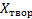 Хобщее - численность молодежи в субъекте (ведомственная статистика).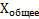 <4> Указ Президента Российской Федерации от 07 мая 2018 года № 204 «О национальных целях и стратегических задачах развития Российской Федерации на период до 2024 года», постановление Правительства Ханты-Мансийского автономного округа - Югры от 05 октября 2018 года № 338-п «О государственной программе Ханты-Мансийского автономного округа - Югры «Развитие образования» (Целевые показатели государственной программы в ред. постановления Правительства Ханты-Мансийского автономного округа - Югры от 01 февраля 2019 года № 16-п «О внесении изменений в постановление Правительства Ханты-Мансийского автономного округа - Югры от 05 октября 2018 года № 338-п «О государственной программе Ханты-Мансийского автономного округа - Югры «Развитие образования», окружной показатель № 10). Паспорт проекта «Социальная активность», методика расчета дополнительных показателей регионального проекта (приложение № 2 к паспорту регионального проекта «Социальная активность»)., где: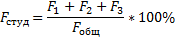 Fстуд - доля студентов, вовлеченных в клубное студенческое движение, от общего числа студентов субъекта F1- количество студентов по Кондинскому району, состоящих и принимающих участие в мероприятиях Национальной лиги студенческих клубов, F2 - количество студентов, посетивших площадки дискуссионного студенческого клуба «Диалог на равных», F3 - количество пользователей, из числа студентов, зарегистрированных в мобильном приложении OnRussia, Fобщ - общее количество студентов субъекта (ведомственная статистика, отчеты образовательных организаций).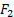 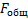 <5> Сведения Федеральной службы государственной статистики. Доля граждан, получивших услуги в негосударственных, в том числе некоммерческих, организациях, в общем числе граждан, получивших услуги в сфере молодежной политики характеризует обеспеченность населения услугами, предоставляемыми негосударственными организациями в сфере молодежной политики.Расчет показателя произведен по формуле: Кн / Ко * 100%, где:Кн - количество граждан Кондинского района получающих услуги в негосударственных организациях (коммерческих, некоммерческих);Ко - общее число граждан, получающих услуги в сфере молодежной политики.<6> Доля средств бюджета, выделяемых немуниципальным организациям на предоставление (выполнение) услуг (работ) в сфере молодежной политики в общем объеме средств, предусмотренных на реализацию таких услуг (работ) (%) характеризует финансовое обеспечение предоставления услуг в сфере молодежной политики негосударственными организациями.Рассчитывается по формуле: БНМ / БРМ * 100, где:БНМ - средства бюджета, запланированные на предоставление услуг в сфере молодежной политики негосударственным организациям (коммерческим, некоммерческим);БРМ - средства бюджета, выделяемые на выполнение услуг (работ), потенциально возможных к передаче.от «__» март2020 года№ ____пгт. МеждуреченскийО внесении изменений в постановление администрации Кондинского района от 30 октября 2018 года № 2141 «О муниципальной программе «Молодежь Кондинского района на 2019-2025 годы и на период до 2030 года»Наименование муниципальной программыМолодежь Кондинского района                            на 2019-2025 годы и на период                            до 2030 годаЦелевые показатели муниципальной программы1. Увеличение доли молодежи в возрасте от 14 до 30 лет, задействованной в мероприятиях общественных объединений ежегодно до 19%.2. Увеличение доли граждан, вовлеченных в добровольческую деятельность до 20%.3. Увеличение доли молодежи, задействованной в мероприятиях по вовлечению в творческую деятельность, от общего числа молодежи в Кондинском районе до 45%.4. Увеличение доли студентов, вовлеченных в клубное студенческое движение, от общего числа студентов в Кондинском районе до 70%.5. Сохранение доли граждан, получивших услуги в негосударственных, в том числе некоммерческих, организациях, в общем числе граждан, получивших услугив сфере молодежной политики ежегодно не менее 0,96%.6. Увеличение доли средств бюджета, выделяемых немуниципальным организациям на предоставление (выполнение) услуг (работ) в сфере молодежной политики в общем объеме средств, предусмотренных на реализацию таких услуг (работ) до 15%Глава районаА.В.Дубовик№ п/пНаименование целевых показателейБазовый показатель на начало реализации муниципальной программыЗначения показателя по годамЗначения показателя по годамЗначения показателя по годамЗначения показателя по годамЗначения показателя по годамЗначения показателя по годамЗначения показателя по годамЗначения показателя по годамЦелевое значение показателя на момент окончания реализации муниципальной программы№ п/пНаименование целевых показателейБазовый показатель на начало реализации муниципальной программы2019год2020год2021год2022год2023год2024год2025год2026 - 2030годыЦелевое значение показателя на момент окончания реализации муниципальной программы123456789101112Цель муниципальной программы: Повышение эффективности реализации молодежной политики в интересах инновационного социально ориентированного развития Кондинского районаЦель муниципальной программы: Повышение эффективности реализации молодежной политики в интересах инновационного социально ориентированного развития Кондинского районаЦель муниципальной программы: Повышение эффективности реализации молодежной политики в интересах инновационного социально ориентированного развития Кондинского районаЦель муниципальной программы: Повышение эффективности реализации молодежной политики в интересах инновационного социально ориентированного развития Кондинского районаЦель муниципальной программы: Повышение эффективности реализации молодежной политики в интересах инновационного социально ориентированного развития Кондинского районаЦель муниципальной программы: Повышение эффективности реализации молодежной политики в интересах инновационного социально ориентированного развития Кондинского районаЦель муниципальной программы: Повышение эффективности реализации молодежной политики в интересах инновационного социально ориентированного развития Кондинского районаЦель муниципальной программы: Повышение эффективности реализации молодежной политики в интересах инновационного социально ориентированного развития Кондинского районаЦель муниципальной программы: Повышение эффективности реализации молодежной политики в интересах инновационного социально ориентированного развития Кондинского районаЦель муниципальной программы: Повышение эффективности реализации молодежной политики в интересах инновационного социально ориентированного развития Кондинского районаЦель муниципальной программы: Повышение эффективности реализации молодежной политики в интересах инновационного социально ориентированного развития Кондинского районаЦель муниципальной программы: Повышение эффективности реализации молодежной политики в интересах инновационного социально ориентированного развития Кондинского районаЗадача. Создание эффективной системы социализации и самореализации молодежи через организацию и проведение мероприятий творческой и инновационной направленности, гражданско-военно-патриотического воспитания, временной трудовой занятости и профориентации, развития добровольческих практикЗадача. Создание эффективной системы социализации и самореализации молодежи через организацию и проведение мероприятий творческой и инновационной направленности, гражданско-военно-патриотического воспитания, временной трудовой занятости и профориентации, развития добровольческих практикЗадача. Создание эффективной системы социализации и самореализации молодежи через организацию и проведение мероприятий творческой и инновационной направленности, гражданско-военно-патриотического воспитания, временной трудовой занятости и профориентации, развития добровольческих практикЗадача. Создание эффективной системы социализации и самореализации молодежи через организацию и проведение мероприятий творческой и инновационной направленности, гражданско-военно-патриотического воспитания, временной трудовой занятости и профориентации, развития добровольческих практикЗадача. Создание эффективной системы социализации и самореализации молодежи через организацию и проведение мероприятий творческой и инновационной направленности, гражданско-военно-патриотического воспитания, временной трудовой занятости и профориентации, развития добровольческих практикЗадача. Создание эффективной системы социализации и самореализации молодежи через организацию и проведение мероприятий творческой и инновационной направленности, гражданско-военно-патриотического воспитания, временной трудовой занятости и профориентации, развития добровольческих практикЗадача. Создание эффективной системы социализации и самореализации молодежи через организацию и проведение мероприятий творческой и инновационной направленности, гражданско-военно-патриотического воспитания, временной трудовой занятости и профориентации, развития добровольческих практикЗадача. Создание эффективной системы социализации и самореализации молодежи через организацию и проведение мероприятий творческой и инновационной направленности, гражданско-военно-патриотического воспитания, временной трудовой занятости и профориентации, развития добровольческих практикЗадача. Создание эффективной системы социализации и самореализации молодежи через организацию и проведение мероприятий творческой и инновационной направленности, гражданско-военно-патриотического воспитания, временной трудовой занятости и профориентации, развития добровольческих практикЗадача. Создание эффективной системы социализации и самореализации молодежи через организацию и проведение мероприятий творческой и инновационной направленности, гражданско-военно-патриотического воспитания, временной трудовой занятости и профориентации, развития добровольческих практикЗадача. Создание эффективной системы социализации и самореализации молодежи через организацию и проведение мероприятий творческой и инновационной направленности, гражданско-военно-патриотического воспитания, временной трудовой занятости и профориентации, развития добровольческих практикЗадача. Создание эффективной системы социализации и самореализации молодежи через организацию и проведение мероприятий творческой и инновационной направленности, гражданско-военно-патриотического воспитания, временной трудовой занятости и профориентации, развития добровольческих практик1.Доля молодежи в возрасте от 14 до 30 лет, задействованной в мероприятиях общественных объединений, % <1>18,718,818,818,818,918,918,9191919%2.Доля граждан, вовлеченных в добровольческую деятельность, % <2>8,5141617181920202020%3.Доля молодежи, задействованной в мероприятиях по вовлечению в творческую деятельность, от общего числа молодежи в Кондинском районе, % <3>8,530 33 36 3942 45 454545%4.Доля студентов, вовлеченных в клубное студенческое движение, от общего числа студентов в Кондинском районе, % <4>1220 30 40 5060 70 707070%5.Доля граждан, получивших услуги в негосударственных, в том числе некоммерческих, организациях, в общем числе граждан, получивших услуги в сфере молодежной политики (%) <5>0,960,960,960,960,960,960,960,960,96ежегодно не менее 0,96%6.Доля средств бюджета, выделяемых немуниципальным организациям на предоставление (выполнение) услуг (работ) в сфере молодежной политики в общем объеме средств, предусмотренных на реализацию таких услуг (работ), % <6>0,88151515151515151515%